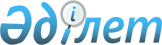 "Қосылған құн салығының асып кету сомаларының анықтығын растау мақсатында тәуекелдерді басқару жүйесін қолдану қағидаларын және тәуекел дәрежесінің өлшемшарттарын бекіту туралы" Қазақстан Республикасы Қаржы министрінің 2018 жылғы 2 ақпандағы № 117 бұйрығына өзгеріс енгізу туралыҚазақстан Республикасы Қаржы министрінің 2018 жылғы 16 қарашадағы № 1009 бұйрығы. Қазақстан Республикасының Әділет министрлігінде 2018 жылғы 26 қарашада № 17791 болып тіркелді
      БҰЙЫРАМЫН:
      1."Қосылған құн салығының асып кету сомаларының анықтығын растау мақсатында тәуекелдерді басқару жүйесін қолдану қағидаларын және тәуекел дәрежесінің өлшемшарттарын бекіту туралы" Қазақстан Республикасы Қаржы министрінің 2018 жылғы 2 ақпандағы № 117 бұйрығына (Нормативтік құқықтық актілерді мемлекеттік тіркеу тізілімінде № 16410 болып тіркелген, Нормативтік құқықтық актілерінің эталондық бақылау банкінде 2018 жылғы 5 наурызда жарияланған) мынадай өзгеріс енгізілсін:
      көрсетілген бұйрықпен бекітілген Қосылған құн салығының асып кету сомаларының анықтығын растау мақсатында тәуекелдерді басқару жүйесін қолдану қағидалары мен тәуекел дәрежесінің өлшемшарттарында:
      16-тармақ мынадай редакцияда жазылсын:
      "16. Мынадай:
      ҚҚС асып кеткен сомасын қайтарудың оңайлатылған тәртібін қолдануға құқығы бар;
      Қазақстан Республикасы Үкіметі бекітетін республикалық индустрияландыру картасының шеңберінде құны 150 000 000 еселенген айлық есептік көрсеткіш мөлшерінен кем емес инвестициялық жобаны іске асыратын;
      Қазақстан Республикасының заңнамасына сәйкес жасасқан жер қойнауын пайдалануға арналған келісімшарттың шеңберінде ҚҚС асып кетуін қайтару туралы талап қойылған салық кезеңінің алдындағы соңғы 5 жылға есептелген, салық жүктемесінің орташа коэффициенті 20 пайыздан кем емес салық төлеушілер бойынша;
      Салық кодексінің 722-бабы 1-тармағында көрсетілген өнімді бөлу туралы келісімнің шеңберінде теңізде көмірсутегін барлауды және (немесе) өндіруді жүзеге асыратын осы Қағидалар олардың тікелей өнім берушілеріне қатысты ғана қолданылады.
      Бұл ретте, осы тармақта көрсетілген салық төлеушілер бойынша өлшемшарттарды пайдалана отырып, бағалаудың нәтижелері бойынша алынған балдардың жиынтық қорытындысы нөлге теңеледі.".
      2. Қазақстан Республикасы Қаржы министрлігінің Мемлекеттік кірістер комитеті заңнамада белгіленген тәртіппен:
      1) осы бұйрықтың Қазақстан Республикасының Әділет министрлігінде мемлекеттік тіркелуін;
      2) осы бұйрық мемлекеттік тіркелген күннен бастап күнтізбелік он күн ішінде оның қазақ және орыс тілдерінде Қазақстан Республикасы Әділет министрлігінің "Республикалық құқықтық ақпарат орталығы" шаруашылық жүргізу құқығындағы республикалық мемлекеттік кәсіпорнына енгізу және ресми жариялау үшін Қазақстан Республикасының нормативтік құқықтық актілерінің эталондық бақылау банкіне жіберілуін;
      3) осы бұйрықтың Қазақстан Республикасы Қаржы министрлігінің интернет-ресурсында орналастырылуын;
      4) Қазақстан Республикасы Әділет министрлігінде осы бұйрықты мемлекеттік тіркеуден кейін он жұмыс күні ішінде осы тармақтын 1), 2) және 3) тармақшаларында көзделген іс-шаралардың орындалуы туралы мәлеметтерді Қазақстан Республикасы Қаржы министрлігінің Заң қызметі департаментіне табыс етуді қамтамасыз етсін.
      3. Осы бұйрық алғашқы ресми жарияланған күнінен кейін күнтізбелік он күн өткен соң қолданысқа енгізіледі.
					© 2012. Қазақстан Республикасы Әділет министрлігінің «Қазақстан Республикасының Заңнама және құқықтық ақпарат институты» ШЖҚ РМК
				
      Қазақстан Республикасының
Қаржы министрі 

Ә. Смайылов
